                                                                          ул. Беловодова, д.4, с. Красноармейское, Красноперекопский р-н, Республика Крым                                               тел. . +7(36565)31006, E-mail: krasn-uvk@mail.ru                                                                         ПРИКАЗот 06.09.2021                                       с. Красноармейское	       №  341Об организации образовательного процесса  17 сентября 2021 года               На основании распоряжения управления образования и молодёжи администрации Красноперекопского района от 31.08.2021 № 415 «Об организации образовательного процесса 17 сентября 2021 года»ПРИКАЗЫВАЮ:1.Заместителю директора по учебной работе Аметовой Ф.К.:1.1.Обеспечить   реализацию образовательных программ начального общего, основного общего образования 17 сентября 2021 года с использованием информационно-телекоммуникационных технологий согласно расписанию занятий.1.2. Информировать всех  работников образовательной организации  о проведении  учебных занятий 17 сентября с использованием информаицонно-телекоммуникационных технологий, в том числе через создание доступных информационных каналов.1.3. Разместить расписание занятий на официальном сайте образовательной организации в информационно-телекоммуникационной  сети «Интернет».1.4.  Обеспечить контроль за реализацией образовательных программ в полном объеме.2. Классным руководителям 1-9 классов информировать обучающихся и их родителей об организации учебного процесса 17 сентября 2021 года и обеспечить контроль за реализацией образовательных программ в полном объеме. 3. Всем учителям:3.1. Обеспечить реализацию образовательных программ начального общего, основного общего образования с использованием информационно-телекоммуникационных технологий, в том числе через создание доступных информационных каналов.3.2. Организовать обучение обучающихся с применением электронного обучения и дистанционных образовательных технологий с учетом индивидуального подхода и технических условий, имеющихся у обучающихся.4. Контроль за исполнением приказа оставляю за собой.Директор                                                                                                               Дрокачук С.Н.С приказом ознакомлены: Аметова Ф.К.Харачих А.И.Переверта Е.В.Гафарова Н.С.Маслаковская И.Г.Косякова Е.В.Абибуллаева Г.О.Казимов Д.Я.Диншаева М.Ю.Аблялимова Э.Ю.Решитова З.Я.Дорошенко Т.А.Веселова А.В.
РЕСПУБЛИКА КРЫМ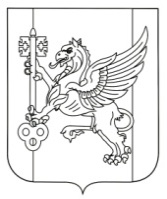 
РЕСПУБЛИКА КРЫММУНИЦИПАЛЬНОЕ БЮДЖЕТНОЕ ОБЩЕОБРАЗОВАТЕЛЬНОЕ УЧРЕЖДЕНИЕ"КРАСНОАРМЕЙСКИЙ УЧЕБНО-ВОСПИТАТЕЛЬНЫЙ КОМПЛЕКС" МУНИЦИПАЛЬНОГО ОБРАЗОВАНИЯ КРАСНОПЕРЕКОПСКИЙ  РАЙОНРЕСПУБЛИКИ КРЫММУНИЦИПАЛЬНОЕ БЮДЖЕТНОЕ ОБЩЕОБРАЗОВАТЕЛЬНОЕ УЧРЕЖДЕНИЕ"КРАСНОАРМЕЙСКИЙ УЧЕБНО-ВОСПИТАТЕЛЬНЫЙ КОМПЛЕКС" МУНИЦИПАЛЬНОГО ОБРАЗОВАНИЯ КРАСНОПЕРЕКОПСКИЙ  РАЙОНРЕСПУБЛИКИ КРЫММУНІЦИПАЛЬНИЙ БЮДЖЕТНИЙ ЗАГАЛЬНООСВІТНІЙЗАКЛАД "КРАСНОАРМІЙСЬКИЙ НАВЧАЛЬНО-ВИХОВНИЙКОМПЛЕКС" МУНІЦИПАЛЬНОГО УТВОРЕННЯ КРАСНОПЕРЕКОПСЬКИЙ РАЙОН РЕСПУБЛІКИ КРИМБЕЛЕДИЕ ИЛЕ  ИЛЬГИЛИ БЮДЖЕТ УМУМТАСИЛЬМУЭССИСЕ "КРАСНОАРМЕЙСКОЕ ОКЪУВ-ТЕРБИЕВИЙКОМПЛЕКСИ"  БЕЛЕДИЕ ИЛЕ ИЛЬГИЛИ ТАСИЛИ КРАСНОПЕРЕКОПСК РАЙОНЫ КЪЫРЫМ ДЖУМХУРИЕТИ